… از پريشانی محزون مباش زيرا امريست مسنون. مقرّبان…حضرت عبدالبهاءاصلی فارسی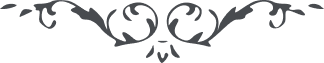 ١١٠ … از پريشانی محزون مباش زيرا امريست مسنون. مقرّبان درگاه کبريا هميشه در اين دار دنيا مقدّس و منزّه از ثروت و غنا بودند ولی به کنز ملکوت پی بردند و ثروت جبروت به دست آوردند و فيض غنا از عالم لاهوت يافتند و مظهر يوم يغنی اللّه کـلّاً من سعته گشتند… 